 Name: _____________________________________ Period: _________ Date: _________________________Using A29 in your National Geographic textbook or your iPad, please fill in the following countries of the Middle East. Please note: This region of the Middle East is part of Asia. 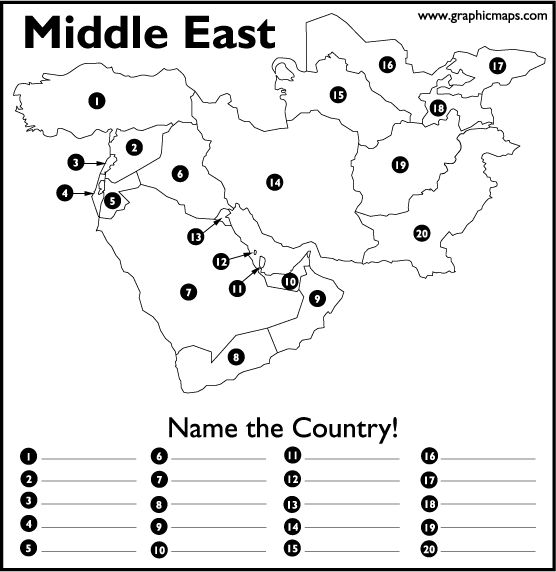 Physical Map of the Middle EastUsing A28 in your National Geographic textbook or your iPad, please follow the instructions below to complete the physical map of the Middle East.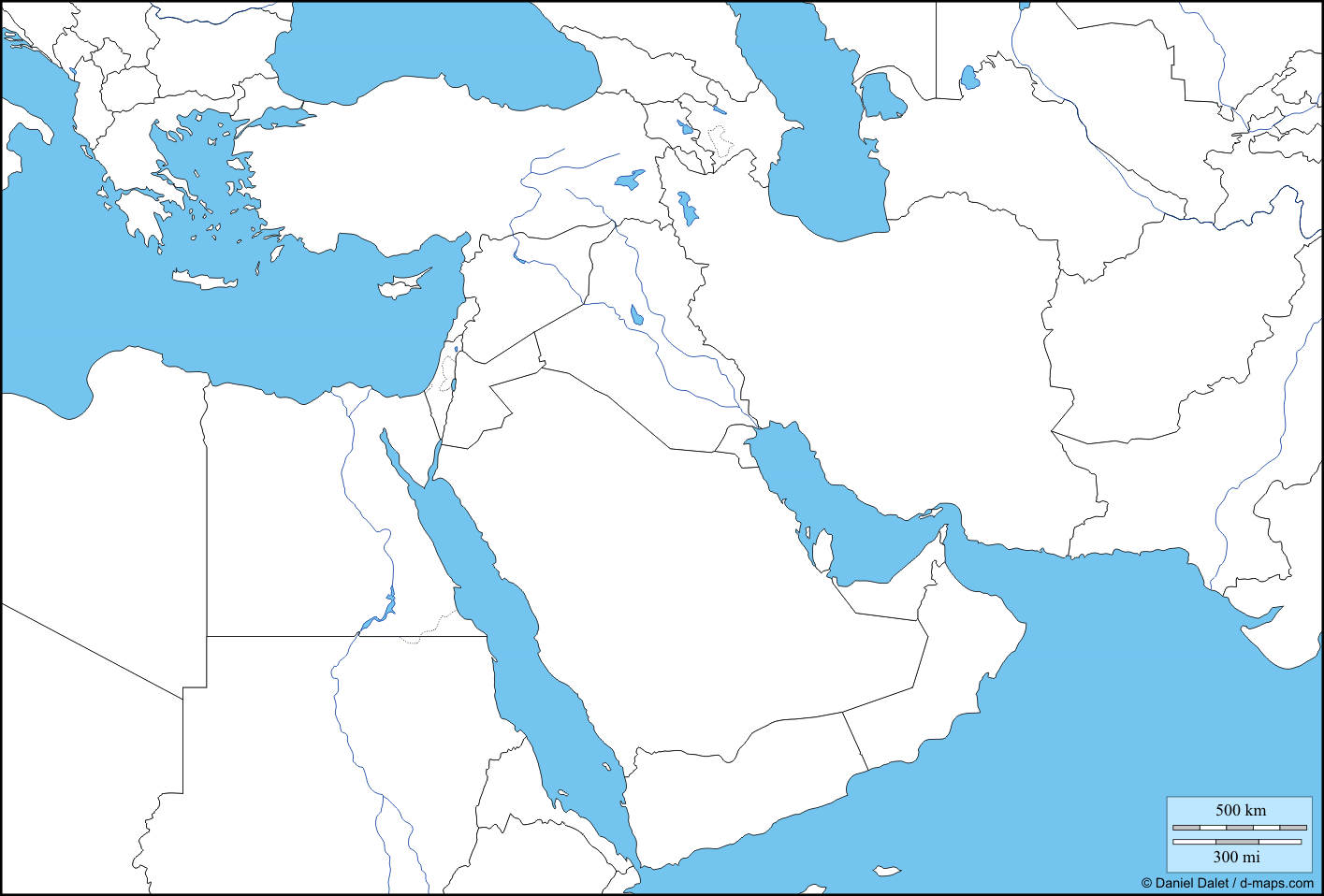 Outline/trace & label each of the following bodies of water in blue.Outline/trace & label each of the following bodies of water in blue.1. Arabian Sea	 7. Indus River2. Black Sea	 8. Mediterranean Sea	3. Caspian Sea 9. Nile River (in Northern Africa)4. Dead Sea10. Persian Gulf5. Euphrates River11. Red Sea6. Gulf of Oman12. Tigris RiverDraw/outline & label each of the following landforms, using the specified colors below.Deserts  Brown      Other landforms  Green       Mountains Draw/outline & label each of the following landforms, using the specified colors below.Deserts  Brown      Other landforms  Green       Mountains 1. Anatolia (Anatolian Plateau)5. Rub al Khali Desert (“Empty Quarter”)2. Arabian Peninsula6. Syrian Desert3. Hindu Kush Mountains7. Taurus Mountains4. Mt. Ararat8. Zagros Mountains